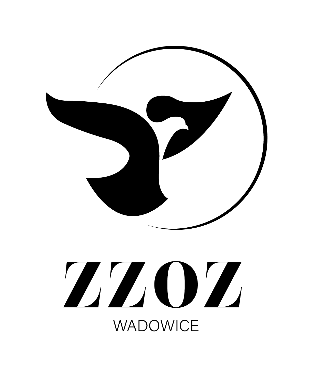            Zespół Zakładów Opieki Zdrowotnej w Wadowicach
                ul. Karmelicka 5, 34-100 Wadowice                  www.zzozwadowice.pl, email: sekretariat@zzozwadowice.plZałącznik nr 1Opis przedmiotu zamówieniaPakiet nr 1Usługa telefonii komórkowej Przedmiotem zamówienia jest świadczenie usług telefonii komórkowej i Internetu bezprzewodowego oraz dostawa urządzeń: fabrycznie nowych aparatów telefonicznych wraz z wyposażeniem, routerów oraz kart SIM na okres 24 miesięcy dla ZZOZ w Wadowicach.Usługi telekomunikacyjne świadczone będą zgodnie z ustawą z dnia 16 lipca 2004r. Prawo telekomunikacyjne 
(Dz. U. 2022 poz. 1648) oraz Rozporządzenia Ministra Cyfryzacji z dnia 11 grudnia 2018 r. w sprawie warunków korzystania z uprawnień w publicznych sieciach telekomunikacyjnych. Wykonawca zobowiązany jest przedłożyć aktualne zaświadczenie o wpisie do rejestru przedsiębiorców telekomunikacyjnych wydane przez Prezesa Urzędu Komunikacji Elektronicznej.Umowa o świadczenie usług zawarta na czas określony od 01.04.2023 r. do 31.03.2025 r. Wysokość oferowanego abonamentu nie może się zmienić na niekorzyść Zamawiającego przez cały okres umowy. Poprzez abonament rozumie się opłatę za zapewnienie stałego utrzymania połączenia karty SIM z siecią Wykonawcy. Karta SIM - karta z mikroprocesorem (także karta USIM lub inna karta) udostępniana Zamawiającemu, umożliwiająca za pomocą telefonu lub innego urządzenia telekomunikacyjnego dostęp do usług świadczonych przez Wykonawcę, której przypisano: numer telefoniczny, kod PIN (osobisty numer identyfikacji) oraz kod PUK (osobisty numer odblokowujący), a także inne cechy (np. numery i inne aplikacje dodatkowe).Przeniesienie 84 numerów telefonicznych przydzielonych przez dotychczasowego operatora, określonych 
w Tabeli nr 1, bezpłatne przyłączenie i aktywacja nowych numerów. W ramach wykonywania przedmiotu umowy Wykonawca zobowiązany będzie do zachowania i przejęcia dotychczasowych numerów abonenckich, oraz przydzielenie 2 nowych numerów od dnia obowiązywania nowej umowy, telefonu wraz z kartą SIM.Świadczenia usług telekomunikacyjnych w szczególności łączności głosowej oraz tekstowej SMS/MMS.Czas wymagany do przeniesienia numerów telefonicznych i łączy internetowych przydzielonych przez dotychczasowego operatora określonych w Tabeli nr 1 wymagany jest na dzień 01.04.2023 r.Wykonawca zobowiązany jest zapewnić zasięg sieci telefonii komórkowej i łączy internetowych.Wykonawca w ramach świadczonej usługi ponadto zapewni:bezpłatnie udostępniony program do zarządzania interaktywnego wszystkimi numerami znajdującymi się na koncie wraz z usługą e-biling (biling w formie elektronicznej z dedykowanym do tego celu programem operatora, który umożliwi filtrowanie danych wg nr użytkownika, rodzaju połączeń, okresów rozliczeniowych itp),naliczanie sekundowe, bez opłaty za inicjację połączenia,bezpłatne zarządzanie usługami dodatkowymi na kartach SIM:a) usługa zastrzeżenia numeru CLIR,b) identyfikacja numeru dzwoniącego CLIP,c) zawieszenie połączeń,d) dezaktywacja karty na wypadek kradzieży,e) bezpłatne wydanie duplikatów karty SIM, f) ponowne włączenie karty,g)blokada połączeń z numerami specjalnymi – tzn. ratyfikowanymi wg cen wyższych niż standardowa opłata za połączenie, oraz usług elektronicznych,aktywną usługę roamingu dla wszystkich aktywnych numerów,bezpłatną zmianę numerów posiadanych przez Zamawiającego na nowe numery,bezpłatną wymianę kart posiadanych przez Zamawiającego na karty eSIM.Wykonawca wyznaczy stałego „ Opiekuna” dyspozycyjnego przez cały czas trwania umowy do bieżących kontaktów 
z wyznaczonym pracownikiem ZamawiającegoW ramach zamówienia Zamawiający wyróżnia 2 grupy abonamentów:Połączenia głosowe i wiadomości (SMS/MMS) bez limitu do wszystkich krajowych sieci komórkowych 
i stacjonarnych wliczonych w cenę abonamentu „no limit” wraz z pakietem min 10GB na transfer danych na terenie całego kraju (dostęp do sieci Internet) do wykorzystania w ramach okresu rozliczeniowego, zwany dalej „no limit + internet min 10 GB”Połączenia głosowe i wiadomości (SMS/MMS) bez limitu do wszystkich krajowych sieci komórkowych 
i stacjonarnych, wliczonych w cenę abonamentu, zwany dalej „no limit ” wraz z pakietem min 1 GB na transfer danych na terenie całego kraju (dostęp do sieci Internet) do wykorzystania w ramach okresu rozliczeniowego , zwany dalej „no limit + internet min 1 GB”Dla wszystkich zamawianych abonamentów telefonicznych i ewentualnych następnych dobieranych abonamentów Wykonawca zapewni połączenia międzynarodowe taryfikowane zgodnie z obowiązującymi cenami w oferowanej Taryfie Wykonawcy.  Wykonawca zapewni 69 numery w abonamencie „no limit + internet min 10GB”, oraz 17 numerów w abonamencie „no limit + internet min 1GB” z sekundowym naliczaniem połączeń, które szczegółowo opisuje Tabela nr 1.Wykonawca zapewni okres rozliczeniowy obejmujący 1 miesiąc kalendarzowy od 1 dnia danego miesiąca do ostatniego dnia miesiąca.Faktury VAT za usługi wystawiane będą za cały miesiąc kalendarzowy i płatne w terminie 30 dni od dnia dostarczenia prawidłowo wystawionej faktury VAT do siedziby Zamawiającego.Zamówienia uzupełniające o aktywacje nowych nr telefonów (bez aparatów) możliwe są w każdym czasie obowiązywania umowy z głównym terminem wygaśnięcia, tj. 31.03.2025 r., przy czym kwota abonamentu za nowy numer nie może być wyższa od posiadanych przez Zamawiającego abonamentów „no-limit + internet min 10GB” lub „no limit + internet min 1GB”. Wykonawca będzie realizował zamówienia na dostawę kart SIM, urządzeń telekomunikacyjnych i akcesoriów dla Zamawiającego na podstawie pisemnego, telefonicznego lub e-mailem zamówienia przez upoważnionego przedstawiciela Zamawiającego.Zamówienia uzupełniające o zakup i dostarczenie nowych aparatów telefonicznych możliwe są w każdym czasie obowiązywania umowy, na podstawie indywidualnej wyceny na dzień zakupu. Zamówienia uzupełniające o zakup dodatkowej usługi 'ochrony cyber bezpieczeństwa' możliwe w każdym czasie obowiązywania umowy, na podstawie indywidualnej wyceny.Dostawa telefonów oraz akcesoriów, nastąpi do max 10 dni od dnia zawarcia umowy, Cena jednorazowa za aparat telefoniczny nie może być wyższa niż 50,00 zł. Telefony komórkowe i akcesoria dostarczone w trakcie trwania umowy pozostają własnością Zamawiającego.Gwarancja na aparaty telefoniczne przez cały okres trwania umowy. W przypadku awarii aparatu, wymagającej interwencji w serwisie producenta Wykonawca we własnym zakresie zabezpieczy i pokryje koszt dostarczenia urządzenia do i z wskazanego punktu naprawy.Termin płatności za dostarczone przez Wykonawcę telefony komórkowe, karty SIM i akcesoria: jednorazowo 60 dni od daty dostarczenia prawidłowo wystawionej faktury VAT do siedziby Zamawiającego w formie przelewu.Zamawiający zastrzega sobie prawo wyboru koloru aparatu telefonicznego, przed wysłaniem przez Wykonawcę. Dostawa nowych telefonów komórkowych oraz akcesoriów GSM (zestawów):Zestaw powinien zawierać:telefon,instrukcję obsługi w języku polskim,baterie przeznaczoną do pracy z telefonem, ładowarkę sieciową,szkło ochronne na ekranbezbarwne etui/pokrowiec na telefon Zestawienie Telefonów komórkowych będących przedmiotem zamówienia:3 szt SAMSUNG GALAXY S22 8/128GB – DUAL SIM1 szt XIAOMI 12 LITE 8/128 GB – DUAL SIM7 szt HAMER EXPLORER PLUS ECO 4/64GB19 SZT OPPO A17 4/64 GBUsługa łączy bezprzewodowych Czas obowiązywania umowy – 24 miesiące od 01.04.2023 r. do 31.03.2025 r.Przedmiotem zamówienia jest świadczenie usług z zakresu bezprzewodowego (mobilnego) dostępu do Internetu, poprzez bezpłatne przeniesienie 2 numerów telefonicznych przydzielonych przez dotychczasowego operatora, określonych w Tabeli nr 1, wraz z 2 sztukami urządzeń (routerów) mobilnych.Dostarczona usługa powinna być świadczona nieprzerwanie 24 h na dobę 7 dni w tygodniu.Usługa musi być realizowana w technologii zapewniającej maksymalną, możliwą w danych warunkach, prędkością transferu danych jednak nie mniejszą niż 512 kb/s. Zamawiający dopuszcza ustalenie limitu danych pobierania 
z internetu, jednak nie mniej niż 20 GB miesięcznie.Zamawiający wymaga by po przekroczeniu limitu danych, internet działał nieprzerwanie dopuszczając zmniejszenie jego prędkości poniżej wymaganej prędkości minimalnej.Przekroczenie limitu danych nie będzie powodowało dla Zamawiającego dodatkowych kosztów.Zamawiający wymaga by umowa rozliczana była na podstawie miesięcznych cyklów rozliczeniowych.Zamawiający wyraża zgodę na udostępnienie w ramach przedmiotowej umowy wyłącznie transmisji danych dla każdej z kart SIM, które mają zapewniać dostęp do internetu, z wykluczeniem innych usług np. takich jak połączenia głosowe, wiadomości sms/mms, roaming międzynarodowy.Zestaw do mobilnego internetu powinien zawierać: instrukcja obsługi, dowód zakupu f-vat.Tabela nr 1Pakiet nr 2Usługi telekomunikacyjnePrzedmiotem zamówienia jest świadczenie usług telekomunikacyjnych w telefonii stacjonarnej na okres 24 miesięcy dla ZZOZ w Wadowicach.Oferowane usługi telekomunikacyjne powinny być świadczone zgodnie z aktualnymi przepisami określonymi w ustawie Prawo telekomunikacyjne z dnia 16 lipca 2004 r, w sprawie ogólnych warunków świadczenia usług telekomunikacyjnych.Wykonawca zobowiązuje się do:przedstawienia wpisu do rejestru przedsiębiorców telekomunikacyjnych prowadzonego przez Prezesa Urzędu Komunikacji Elektronicznej, zgodnie z ustawą z dnia 16 lipca 2004 roku Prawo telekomunikacyjne (t.j. Dz. U. 2022, poz. 1648). W celu potwierdzenia spełniania niniejszego warunku Wykonawca zobowiązany jest przedłożyć aktualne zaświadczenie o wpisie do rejestru przedsiębiorców telekomunikacyjnych wydane przez Prezesa Urzędu Komunikacji Elektronicznej,zapewnienia łączności telefonicznej za pośrednictwem traktu cyfrowego   dla którego medium transmisyjnym jest światłowód.Połączenia muszą być realizowane wyłącznie droga kablową (Zamawiający wyklucza połączenia drogą radiową, GSM 
i za pomocą sieci Internet).Do potwierdzenia oświadczeniem Wykonawcy dołączonym do oferty.zapewnienie komunikacji (sieciowania) central w budynku ZZOZ (ul. Karmelicka 5) oraz centrali Wadowickiego Pogotowia Ratunkowego (ul. Wojska Polskiego 2H) z wykluczeniem połączenia przez sieć Internet.Transmisja na potrzeby realizacji usługi telefonii jak i sieciowania central między lokalizacjami będzie realizowana w wyizolowanym kanale zabezpieczonym przed dostępem do danych przez osoby trzecie.Do potwierdzenia oświadczeniem Wykonawcy dołączonym do ofertyzapewnienia minimalnej ilość kanałów/jednoczesnych połączeń zewnętrznych – min 30świadczenia usługi telekomunikacyjnej przez 24 h/dobę dla ZZOZ Wadowice ul. Karmelicka 5, Karmelicka 12, oraz Wadowickie Pogotowie Ratunkowe, ul. Wojska Polskiego 2H, przez połączenia krajowe i międzynarodowe, do sieci komórkowych, do numerów skróconych w tym  numerów alarmowych służb ustawowo powołanych do niesienia pomocy, do numerów o podwyższonej opłacie, połączeń w ruchu półautomatycznych realizowanych z udziałem personelu, oraz innych połączeniach, udostępnienie spisów Abonamentów oraz innych użytkowników końcowych przedsiębiorców telekomunikacyjnych, usługi dodatkowych.przeniesienia do własnej sieci numerów ujętych w Tabeli nr 1, dotychczas wykorzystywanych przez Zamawiającego bez przerw w pracy. Wykonawca ponosi wszystkie koszty związane z przeniesieniem numerów od dotychczasowego operatora oraz aktywacją numerów abonenckich do własnej sieci, a także związane z przygotowaniem dokumentacji niezbędnej do wykonania tego procesu, oraz uzyskania niezbędnych pozwoleń. Przeniesienie numerów nastąpi zgodnie z art. 71 ustawy z dnia 16 lipca 2004 r. Prawo telekomunikacyjne (t.j. Dz. U. 2022 , poz. 1648) oraz Rozporządzeniem Ministra Cyfryzacji z dn. 11 grudnia 2018 r. w sprawie warunków korzystania z uprawnień 
w publicznych sieciach telekomunikacyjnych. świadczenia usług z wykorzystaniem istniejącej wewnętrznej sieci telefonicznej Zamawiającego lub wykonanie przyłączy kablowych od centrali Wykonawcy do centrali telefonicznej Zamawiającego (do pomieszczenia wskazanego przez Zamawiającego) nastąpi na koszt Wykonawcy. zapewnienia sprawności i skonfigurowania łącza oraz dostępu do usług przez 24 h/dobę oraz utrzymanie 
w gotowości do świadczenia usługi.zachowania całego zakresu numeracji miejskiej i aktualnie działających numerów telefonicznych, zapewnienia taryfikacji połączeń telefonicznych (lokalnych, międzystrefowych, komórkowych i międzymiastowych) 
z dokładnością, co do 1 sekundy od pierwszej sekundy połączenia, bez naliczenia stawki wstępnej za rozpoczęcie połączenia.zapewnienia bezpłatnych połączeń do służb powołanych ustawowo do niesienia pomocy posiadający skrócone numery: 112, 999, 998, 997, 994, 992, 993, 991, 986, 985, 984. Połączenia pomiędzy wszystkimi numerami Zamawiającego muszą być bezpłatne.Wykonawca zapewni możliwość ruchu do sieci publicznych:serwisy informacyjne: informacyjne, infolinie : 800,801, 804linie informatyczne: 191XX; 193XX; 195XXusługa identyfikacji numerów przychodzącychblokadę połączeń na numery 700-709 oraz inne numery z zaliczaniem w taryfach specjalnych (z możliwością blokowania i odblokowania na życzenie Zamawiającego).Wykonawca odpowiada za sprawne przejęcie wszystkich numerów, przygotowanie dokumentacji niezbędnej do wykonania tego procesu oraz uzyskania niezbędnych pozwoleń.Zestawienie numerów do przeniesienia wraz ze specyfikacją w Tabeli nr 1Wykonawca zapewni bezpłatny wykaz zrealizowanych połączeń – biling.Zamówienia uzupełniające o instalacje nowych numerów telefonów możliwie w każdym czasie obowiązania umowy z głównym terminem  wygaśnięcia.Zamówienia uzupełniające o zwiększenie/zmniejszenie liczby kanałów możliwie w każdym czasie obowiązania umowy z głównym terminem  wygaśnięcia.Realizacja połączeń z wszystkimi sieciami z zachowaniem identyfikacji numeru wywołującego oraz wywoływanego.Od momentu realizacji zamówienia dostęp do centrum zgłaszania problemów działającym 24 godziny na dobę przez 7 dni w tygodniu. Przez okres trwania umowy serwis na następujących warunkach: Czas reakcji po wystąpieniu uszkodzenia na poszczególnych usługach nie może być dłuższy niż 2 godziny, natomiast czas usunięcia uszkodzenia nie dłuższy niż 6 godzin, od chwili zgłoszenia,Zgłaszanie awarii odbywać się będzie drogą telefoniczną za pomocą telefonu stacjonarnego lub komórkowego przez osobę upoważnioną ze strony Zamawiającego, a jej przyjęcie powinno być potwierdzone podaniem numeru zgłoszenia.Podłączenie linii bez powodowania przerw w pracy.Dysponowanie odpowiednim potencjałem technicznym oraz osobami zdolnymi do wykonania zamówienia.Wykonawca zapewnieni opiekuna do współpracy z Zamawiającym w zakresie niniejszej umowy. Opiekun winien rozwiązywać bieżące problemy, przyjmować zgłoszenia, być dostępny dla Zamawiającego w dni robocze w godz. od 7:00 do 15:00Faktury VAT za usługi wystawiane są za cały miesiąc kalendarzowy i płatne w terminie 60 dni od dnia dostarczenia prawidłowo wystawionej faktury VAT do siedziby ZamawiającegoSzacunkowy średni miesięczny czas (minuty) połączeń wychodzących (zawartych bezpłatnie w abonamencie) realizowanych przez Zamawiającego zawarty jest w Tabeli nr 2. Wszystkie inne usługi nie wymienione w specyfikacji  (połączenia) płatne zgodnie z cennikiem danego operatora.Czas obowiązywania umowy 24 miesiące – 01.04.2023r. – 31.03.2025r.Wykonawca powinien przedstawić gotowość do wykonania usługi, najpóźniej do dnia 20 marca 2023r, oraz umożliwić Zamawiającemu przeprowadzenie testów w zakresie działania łącza telefonicznego przynajmniej na 1 tydzień przed ostateczną datą wykonania usługi. Tabela nr 1  Zestawienie numerów do przeniesienia wraz ze specyfikacjąTabela nr 2  Szacunkowy średni miesięczny czas (minuty) połączeń wychodzących.Koszt pozostałych połączeń wg cennika operatoraNiespełnienie jakiegokolwiek parametru będzie skutkowało odrzuceniem oferty. LPNUMER TELEFONUABONAMENTNOWY TELEFON1515-550-502no limit + internet min 10GB Xiaomi 12 Lite  - zielony2571-324-950no limit + internet min 10GBSamsung Galaxy S223571-324-956no limit + internet min 10GB4451-050-638no limit + internet min 10GBSamsung Galaxy S225690-108-907no limit + internet min 10GB6690-108-908no limit + internet min 10GBSamsung Galaxy S227797-999-979no limit + internet min 10GB8690-108-901no limit + internet min 10GB9690-108-906no limit + internet min 10GB10797-304-331no limit + internet min 10GB11797-999-980no limit + internet min 10GB12571-324-958no limit + internet min 10GB13797-700-378no limit + internet min 10GB14797-700-376no limit + internet min 10GBOppo A1715690-108-909no limit + internet min 10GB16690-108-904no limit + internet min 10GBOppo A1717797-999-981no limit + internet min 10GB18690-108-902no limit + internet min 10GB19690-108-903no limit + internet min 10GB20501-519-217no limit + internet min 10GBOppo A1721690-108-905no limit + internet min 10GB22797-304-332no limit + internet min 10GB23797-304-334no limit + internet min 10GB24797-700-377no limit + internet min 10GBOppo A1725690-108-899no limit + internet min 10GB26571-324-955no limit + internet min 10GBOppo A1727690-108-889no limit + internet min 10GB28507-230-493no limit + internet min 1GBx29690-108-890no limit + internet min 10GB30507-230-497no limit + internet min 1GBx31690-108-892no limit + internet min 10GBOppo A1732516-269-697no limit + internet min 1GBx33690-108-893no limit + internet min 10GB34507-230-530no limit + internet min 1GBx35690-108-894no limit + internet min 10GB36516-269-463no limit + internet min 1GBx37690-108-895no limit + internet min 10GB38516-269-396no limit + internet min 1GBx39507-230-532no limit + internet min 1GBx40571-324-951no limit + internet min 10GBOppo A1741690-108-896no limit + internet min 10GBOppo A1742517-633-485no limit + internet min 10GBOppo A1743517-633-867no limit + internet min 10GBOppo A1744516-269-491no limit + internet min 1GBx45516-269-369no limit + internet min 1GBx46571-677-445no limit + internet min 10GBOppo A1747571-677-444no limit + internet min 10GB48516-269-388no limit + internet min 1GBx49518-463-421no limit + internet min 10GB50507-230-540no limit + internet min 1GBx51571-324-952no limit + internet min 10GBOppo A1752690-108-898no limit + internet min 10GB53516-269-376no limit + internet min 1GBx54571-324-954no limit + internet min 10GB55797-700-379no limit + internet min 10GB56573-963-587no limit + internet min 10GB57571-324-953no limit + internet min 10GBOppo A1758571-324-957no limit + internet min 10GBOppo A1759797-999-991no limit + internet min 10GBHamer Explorer Plus Eco60797-999-994no limit + internet min 10GBx61797-999-990no limit + internet min 10GBHamer Explorer Plus Eco62797-999-988no limit + internet min 10GBx63797-999-987no limit + internet min 10GBHamer Explorer Plus Eco64797-999-985no limit + internet min 10GBx65797-999-997no limit + internet min 10GBHamer Explorer Plus Eco66797-999-993no limit + internet min 10GBx67797-999-982no limit + internet min 10GBHamer Explorer Plus Eco68797-999-984no limit + internet min 10GBx69797-999-995no limit + internet min 10GBHamer Explorer Plus Eco70519-311-067no limit + internet min 10GB71797-304-330no limit + internet min 10GBHamer Explorer Plus Eco72571-324-960no limit + internet min 10GB73516-269-373no limit + internet min 10GB74690-108-891no limit + internet min 10GBOppo A1775690-108-897no limit + internet min 10GBOppo A1776507-725-142no limit + internet min 10GBx77690-447-572no limit + internet min 1GBx78690-447-579no limit + internet min 1GBx79690-448-221no limit + internet min 1GBx80690-448-223no limit + internet min 1GBx81571-298-507no limit + internet min 10GBx82797-854-902no limit + internet min 1GBx83797-304-333no limit + internet min 10GBx84501-466-875no limit + internet min 10GBOppo A1785NOWY NUMERno limit + internet min 10GBOppo A1786NOWY NUMERno limit + internet min 10GBOppo A1787518-917-305Internet mobilny min 20 GB - internet no limitrouter88518-917-311Internet mobilny min 20 GB - internet no limitrouterlp.Numer kierunkowyNumeracjaLokalizacjaUwagi1.33823529934-100 Wadowice, ul. Karmelicka 7FAX – SOR + Centrala Przeciwpożarowa - DOMENA2.338721200-872139934-100 Wadowice, ul. Karmelicka 5CENTRALA3.338234783, 8734985               34-100 Wadowice, ul. Wojska Polskiego  2HPOGOTOWIE4.338234687, 873514534-100 Wadowice, ul. Karmelicka 5FAX SEKRETARIAT5.33823450334-100 Wadowice, ul. Karmelicka 5DZ. EKSPLOATACJI6.33823316534-100 Wadowice, ul. Karmelicka 5SEKRETARIAT7,33823312734-100 Wadowice, ul. Karmelicka 5FAX LABORATORIUM8.338232230, 8735095               34-100 Wadowice, ul. Karmelicka 5FAX – DZ ZAM PUBLlp.Rodzaj połączeńIlość minut bezpłatnych w abonamencie1.Minuty bezpłatne do sieci stacjonarnych w abonamencie4 0002.Minuty bezpłatne do sieci komórkowych w abonamencie4 000